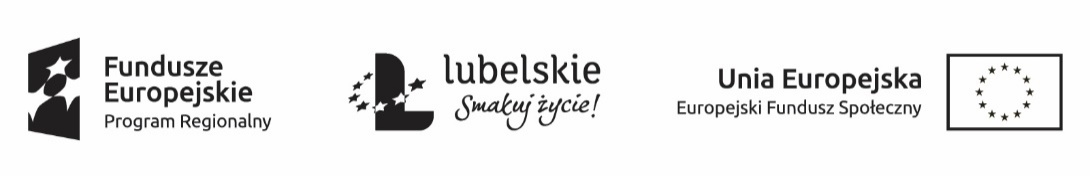 FORMULARZ REKRUTACYJNY w ramach Regionalnego Programu Operacyjnego Województwa Lubelskiego na lata 2014-2020, Oś Priorytetowa 11 Włączenie społeczne Działanie 11.2 Usługi społeczne i zdrowotne do projektu pt.: „Zintegrowany system wsparcia społeczności lokalnej” Nr projektu: RPLU.11.02.00-06-0091/20, realizowanym przez Gminę Annopol współfinansowany ze środków Europejskiego Funduszu SpołecznegoDane Kandydata do udziału w projekcieAktualny status Kandydata do udziału w projekcie. Oświadczam, że (zaznaczyć „x”): Zainteresowanie świadczonymi usługami w ramach projektu1IMIĘ2NAZWISKO3PESEL4PŁEĆ:(Zaznaczyć właściwe „X”) Kobieta Kobieta Kobieta Kobieta Kobieta Kobieta Mężczyzna Mężczyzna Mężczyzna Mężczyzna Mężczyzna Mężczyzna5WYKSZTAŁCENIE (należy postawić krzyżyk przy właściwym) Niższe niż podstawowe Podstawowe  Gimnazjalne Ponadgimnazjalne (Średnie zawodowe,         Średnie ogólne, Zasadnicze zawodowe) Policealne Wyższe (pierwszego stopnia-licencjat,        drugiego stopnia- magister, studia          podyplomowe, trzeciego stopnia-       doktoranckie) Niższe niż podstawowe Podstawowe  Gimnazjalne Ponadgimnazjalne (Średnie zawodowe,         Średnie ogólne, Zasadnicze zawodowe) Policealne Wyższe (pierwszego stopnia-licencjat,        drugiego stopnia- magister, studia          podyplomowe, trzeciego stopnia-       doktoranckie) Niższe niż podstawowe Podstawowe  Gimnazjalne Ponadgimnazjalne (Średnie zawodowe,         Średnie ogólne, Zasadnicze zawodowe) Policealne Wyższe (pierwszego stopnia-licencjat,        drugiego stopnia- magister, studia          podyplomowe, trzeciego stopnia-       doktoranckie) Niższe niż podstawowe Podstawowe  Gimnazjalne Ponadgimnazjalne (Średnie zawodowe,         Średnie ogólne, Zasadnicze zawodowe) Policealne Wyższe (pierwszego stopnia-licencjat,        drugiego stopnia- magister, studia          podyplomowe, trzeciego stopnia-       doktoranckie) Niższe niż podstawowe Podstawowe  Gimnazjalne Ponadgimnazjalne (Średnie zawodowe,         Średnie ogólne, Zasadnicze zawodowe) Policealne Wyższe (pierwszego stopnia-licencjat,        drugiego stopnia- magister, studia          podyplomowe, trzeciego stopnia-       doktoranckie) Niższe niż podstawowe Podstawowe  Gimnazjalne Ponadgimnazjalne (Średnie zawodowe,         Średnie ogólne, Zasadnicze zawodowe) Policealne Wyższe (pierwszego stopnia-licencjat,        drugiego stopnia- magister, studia          podyplomowe, trzeciego stopnia-       doktoranckie) Niższe niż podstawowe Podstawowe  Gimnazjalne Ponadgimnazjalne (Średnie zawodowe,         Średnie ogólne, Zasadnicze zawodowe) Policealne Wyższe (pierwszego stopnia-licencjat,        drugiego stopnia- magister, studia          podyplomowe, trzeciego stopnia-       doktoranckie) Niższe niż podstawowe Podstawowe  Gimnazjalne Ponadgimnazjalne (Średnie zawodowe,         Średnie ogólne, Zasadnicze zawodowe) Policealne Wyższe (pierwszego stopnia-licencjat,        drugiego stopnia- magister, studia          podyplomowe, trzeciego stopnia-       doktoranckie) Niższe niż podstawowe Podstawowe  Gimnazjalne Ponadgimnazjalne (Średnie zawodowe,         Średnie ogólne, Zasadnicze zawodowe) Policealne Wyższe (pierwszego stopnia-licencjat,        drugiego stopnia- magister, studia          podyplomowe, trzeciego stopnia-       doktoranckie) Niższe niż podstawowe Podstawowe  Gimnazjalne Ponadgimnazjalne (Średnie zawodowe,         Średnie ogólne, Zasadnicze zawodowe) Policealne Wyższe (pierwszego stopnia-licencjat,        drugiego stopnia- magister, studia          podyplomowe, trzeciego stopnia-       doktoranckie) Niższe niż podstawowe Podstawowe  Gimnazjalne Ponadgimnazjalne (Średnie zawodowe,         Średnie ogólne, Zasadnicze zawodowe) Policealne Wyższe (pierwszego stopnia-licencjat,        drugiego stopnia- magister, studia          podyplomowe, trzeciego stopnia-       doktoranckie) Niższe niż podstawowe Podstawowe  Gimnazjalne Ponadgimnazjalne (Średnie zawodowe,         Średnie ogólne, Zasadnicze zawodowe) Policealne Wyższe (pierwszego stopnia-licencjat,        drugiego stopnia- magister, studia          podyplomowe, trzeciego stopnia-       doktoranckie)6WIEK W CHWILI PRZYSTĄPIENIA DO PROJEKTUDane kontaktowe:Dane kontaktowe:Województwo:Powiat:Gmina: Miejscowość:Ulica:Nr budynku/Nr lokalu:Kod pocztowy:Telefon stacjonarny i /lub telefon komórkowy: (pole obowiązkowe)Adres e-mail:Status osoby na rynku pracy w chwili przystąpienia do projektu 1Jestem osobą bezrobotną zarejestrowaną w ewidencji urzędów pracy Tak Nie1w tym osobą długotrwale bezrobotną tj. pozostaję bez zatrudnienia nieprzerwanie przez okres powyżej 12 m-cy. Tak Nie2Jestem osobą bezrobotną nie zarejestrowaną w ewidencji urzędów pracy Tak Nie2w tym osobą długotrwale bezrobotną  tj. pozostaję bez zatrudnienia nieprzerwanie przez okres powyżej 12 m-cy. Tak Nie3Jestem osobą bierną zawodowo Tak  Nie3w tym osobą uczącą się Tak  Nie3w tym osoba nieuczestnicząca w kształceniu lub szkoleniu Tak  Nie4Jestem osobą pracującą (w tym rolnikiem): Tak  Nie4□ rolnik □ osoba pracująca w administracji     rządowej □ osoba pracująca w administracji     samorządowej □ osoba pracująca w organizacji      pozarządowej □ osoba pracująca w MMŚP □ osoba pracująca w dużym      przedsiębiorstwie □ osoba prowadząca działalność na własny      rachunek □ inneWykonywany zawód (jeśli dotyczy)Wykonywany zawód (jeśli dotyczy)4□ rolnik □ osoba pracująca w administracji     rządowej □ osoba pracująca w administracji     samorządowej □ osoba pracująca w organizacji      pozarządowej □ osoba pracująca w MMŚP □ osoba pracująca w dużym      przedsiębiorstwie □ osoba prowadząca działalność na własny      rachunek □ inne4□ rolnik □ osoba pracująca w administracji     rządowej □ osoba pracująca w administracji     samorządowej □ osoba pracująca w organizacji      pozarządowej □ osoba pracująca w MMŚP □ osoba pracująca w dużym      przedsiębiorstwie □ osoba prowadząca działalność na własny      rachunek □ inneMiejsce zatrudnienia (jeśli dotyczy)Miejsce zatrudnienia (jeśli dotyczy)4□ rolnik □ osoba pracująca w administracji     rządowej □ osoba pracująca w administracji     samorządowej □ osoba pracująca w organizacji      pozarządowej □ osoba pracująca w MMŚP □ osoba pracująca w dużym      przedsiębiorstwie □ osoba prowadząca działalność na własny      rachunek □ inneStatus uczestnika w chwili przystąpienia do projektu- dodatkowe informacje (odmowa udzielenia informacji w przypadku danych wrażliwych nie skutkuje odmową udzielenia wsparcia, jeżeli projekt nie jest kierowany do danej grupy docelowej)Oświadczam, że:Status uczestnika w chwili przystąpienia do projektu- dodatkowe informacje (odmowa udzielenia informacji w przypadku danych wrażliwych nie skutkuje odmową udzielenia wsparcia, jeżeli projekt nie jest kierowany do danej grupy docelowej)Oświadczam, że:Status uczestnika w chwili przystąpienia do projektu- dodatkowe informacje (odmowa udzielenia informacji w przypadku danych wrażliwych nie skutkuje odmową udzielenia wsparcia, jeżeli projekt nie jest kierowany do danej grupy docelowej)Oświadczam, że:Status uczestnika w chwili przystąpienia do projektu- dodatkowe informacje (odmowa udzielenia informacji w przypadku danych wrażliwych nie skutkuje odmową udzielenia wsparcia, jeżeli projekt nie jest kierowany do danej grupy docelowej)Oświadczam, że:Jestem osobą lub rodziną zagrożoną ubóstwem lub wykluczeniem społecznym doświadczającą wielokrotnego wykluczenia społecznego rozumianego jako wykluczenie z powodu więcej niż jednej z przesłanek, o których mowa w rozdziale 3 pkt 11 Wytycznych w zakresie realizacji przedsięwzięć w obszarze włączenia społecznego i zwalczania ubóstwa z wykorzystaniem środków EFS i EFRR na lata 2014 – 2020  Tak NieJestem osobą o znacznym lub umiarkowanym stopniu niepełnosprawności, osobą z niepełnosprawnością sprzężoną, osobą z niepełnosprawnością intelektualną, osobą z całościowymi zaburzeniami rozwojowymi   Tak  NieJestem osobą z zaburzeniami psychicznymi zdefiniowaną w ustawie z dnia 19 sierpnia 1994 r o ochronie zdrowia psychicznego   Tak  NieJestem osobą z niepełnosprawnościami i osobą niesamodzielną, której dochód nie przekracza 150% właściwego kryterium dochodowego, o którym mowa w ustawie z dnia 12 marca 2004 r. o pomocy społecznej (na osobę samotnie gospodarującą lub na osobę w rodzinie),   Tak  NieJestem osobą lub rodziną korzystającą z Programu Operacyjnego Pomoc Żywnościowa 2014- 2020  Tak  NiePOZOSTAŁE INFORMACJE proszę zakreślić właściwe poprzez postawienie znaku „X” przy wybranej odpowiedziPOZOSTAŁE INFORMACJE proszę zakreślić właściwe poprzez postawienie znaku „X” przy wybranej odpowiedziPOZOSTAŁE INFORMACJE proszę zakreślić właściwe poprzez postawienie znaku „X” przy wybranej odpowiedziPOZOSTAŁE INFORMACJE proszę zakreślić właściwe poprzez postawienie znaku „X” przy wybranej odpowiedziPOZOSTAŁE INFORMACJE proszę zakreślić właściwe poprzez postawienie znaku „X” przy wybranej odpowiedzi1Osoba należąca do mniejszości narodowej lub etnicznej, migrant, osoba obcego pochodzenia (dane wrażliwe) Tak Nie Odmowa2Osoba z niepełnosprawnościami (dane wrażliwe) Tak Nie Odmowa3Osoba bezdomna lub dotknięta wykluczeniem z dostępu do mieszkań Tak Nie4Osoba znajdująca się w innej niekorzystnej sytuacji społecznej np. jest zagrożony/a wykluczeniem społecznym, posiada wykształcenie poniżej podstawowego, była więźniem  itp.  (dane wrażliwe)  Tak Nie OdmowaIDENTYFIKACJA SPECJALNYCH POTRZEB OSÓB NIEPEŁNOSPRAWNYCH DOTYCZY        NIE DOTYCZYIDENTYFIKACJA SPECJALNYCH POTRZEB OSÓB NIEPEŁNOSPRAWNYCH DOTYCZY        NIE DOTYCZYCzy zgłasza Pan/i specjalne potrzeby / ułatwienia w trakcie uczestnictwa w projekcie?Usługi opiekuńcze oraz wsparcie indywidualneUsługi opiekuńcze oraz wsparcie indywidualne                      Tak                          NieRozwój środowiskowych form pomocy i samopomocy, w tym rozwój 
i upowszechnienie wsparcia środowiskowegoRozwój środowiskowych form pomocy i samopomocy, w tym rozwój 
i upowszechnienie wsparcia środowiskowego                      Tak                          NieOŚWIADCZENIAJa, niżej Podpisany/a, oświadczam, że:Zgłaszam chęć udziału w Projekcie współfinansowanym ze środków Unii Europejskiej w ramach Regionalnego Programu Operacyjnego Województwa Lubelskiego na lata 2014-2020. Zostałam/em poinformowana/y, że projekt „Zintegrowany system wsparcia społeczności lokalnej” jest współfinansowany ze środków Unii Europejskiej w ramach Regionalnego Programu Operacyjnego Województwa Lubelskiego na lata 2014-2020. Oświadczam, że świadoma odpowiedzialności karnej za fałszywe zeznania wynikające z art. 233 (podanie nieprawdy lub zatajenie nieprawdy) ustawy z dnia 6 czerwca 1997 r. Kodeks karny (Dz. U. 
z 1997 r., Nr 88, poz. 553 ze zm.) zawarte w niniejszym formularzu informacje są zgodne z prawdą oraz stanem faktycznym. Ponadto nie byłam karana za przestępstwa popełnione umyślnie ścigane 
z oskarżenia publicznego i przestępstwa skarbowe popełnione umyślnie oraz nie toczy się przeciwko mnie postępowanie karne.Oświadczam, że zapoznałam/em się z Regulaminem Rekrutacji 
i Uczestnictwa w Projekcie i zgodnie z wymogami jestem uprawniona/-y do uczestnictwa w nim oraz akceptuję warunki Regulaminu. Zobowiązuję się do przekazania Realizatorowi Projektu informacji 
o mojej sytuacji po zakończeniu udziału w projekcie, potrzebnych do monitorowania wskaźników rezultatu dotyczących mojego statusu na rynku pracy oraz informacje na temat udziału w kształceniu lub szkoleniu oraz uzyskania kwalifikacji lub nabycia kompetencji 
w terminie do 4 tygodni od zakończenia udziału w projekcie. Zobowiązuję się do udzielania informacji i wypełnienia ankiet na temat moich losów zawodowych w trakcie trwania oraz po upływie 
3 miesięcy od zakończenia realizacji Projektu. Dane te będą wykorzystane do sporządzenia sprawozdania realizacji usługi oraz do oceny rzeczywistych procesów zachodzących na rynku pracy. Uprzedzony/a o odpowiedzialności karnej z art. 233 Kodeksu Karnego za złożenie nieprawdziwego oświadczenia lub zatajenie prawdy oświadczam, że dane zawarte w niniejszym Formularzu Rekrutacyjnym są zgodne z prawdą.…………………………………………………………………………………………….………………                           (miejscowość, data)                                                         ………………….……….………………………….……………………...…..……                                                                 (czytelny podpis kandydata do projektu )